基本信息基本信息 更新时间：2024-05-16 14:59  更新时间：2024-05-16 14:59  更新时间：2024-05-16 14:59  更新时间：2024-05-16 14:59 姓    名姓    名罗明友罗明友年    龄37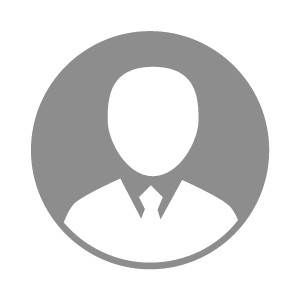 电    话电    话下载后可见下载后可见毕业院校成都信息工程大学邮    箱邮    箱下载后可见下载后可见学    历硕士住    址住    址期望月薪10000-20000求职意向求职意向环保工程师,环保业务经理环保工程师,环保业务经理环保工程师,环保业务经理环保工程师,环保业务经理期望地区期望地区四川省四川省四川省四川省教育经历教育经历就读学校：成都信息工程大学 就读学校：成都信息工程大学 就读学校：成都信息工程大学 就读学校：成都信息工程大学 就读学校：成都信息工程大学 就读学校：成都信息工程大学 就读学校：成都信息工程大学 工作经历工作经历工作单位：自贡市城投农业发展有限公司 工作单位：自贡市城投农业发展有限公司 工作单位：自贡市城投农业发展有限公司 工作单位：自贡市城投农业发展有限公司 工作单位：自贡市城投农业发展有限公司 工作单位：自贡市城投农业发展有限公司 工作单位：自贡市城投农业发展有限公司 自我评价自我评价从事十多年环保方面工作，经验比较丰富。2023年富顺县优秀农民工个人。机电工程师，二级建造师。中级消防操作员。中共党员。从事十多年环保方面工作，经验比较丰富。2023年富顺县优秀农民工个人。机电工程师，二级建造师。中级消防操作员。中共党员。从事十多年环保方面工作，经验比较丰富。2023年富顺县优秀农民工个人。机电工程师，二级建造师。中级消防操作员。中共党员。从事十多年环保方面工作，经验比较丰富。2023年富顺县优秀农民工个人。机电工程师，二级建造师。中级消防操作员。中共党员。从事十多年环保方面工作，经验比较丰富。2023年富顺县优秀农民工个人。机电工程师，二级建造师。中级消防操作员。中共党员。从事十多年环保方面工作，经验比较丰富。2023年富顺县优秀农民工个人。机电工程师，二级建造师。中级消防操作员。中共党员。从事十多年环保方面工作，经验比较丰富。2023年富顺县优秀农民工个人。机电工程师，二级建造师。中级消防操作员。中共党员。其他特长其他特长